Unohdettuja vaatteita ja tavaroita.  Aamun to 17.11. tilanne.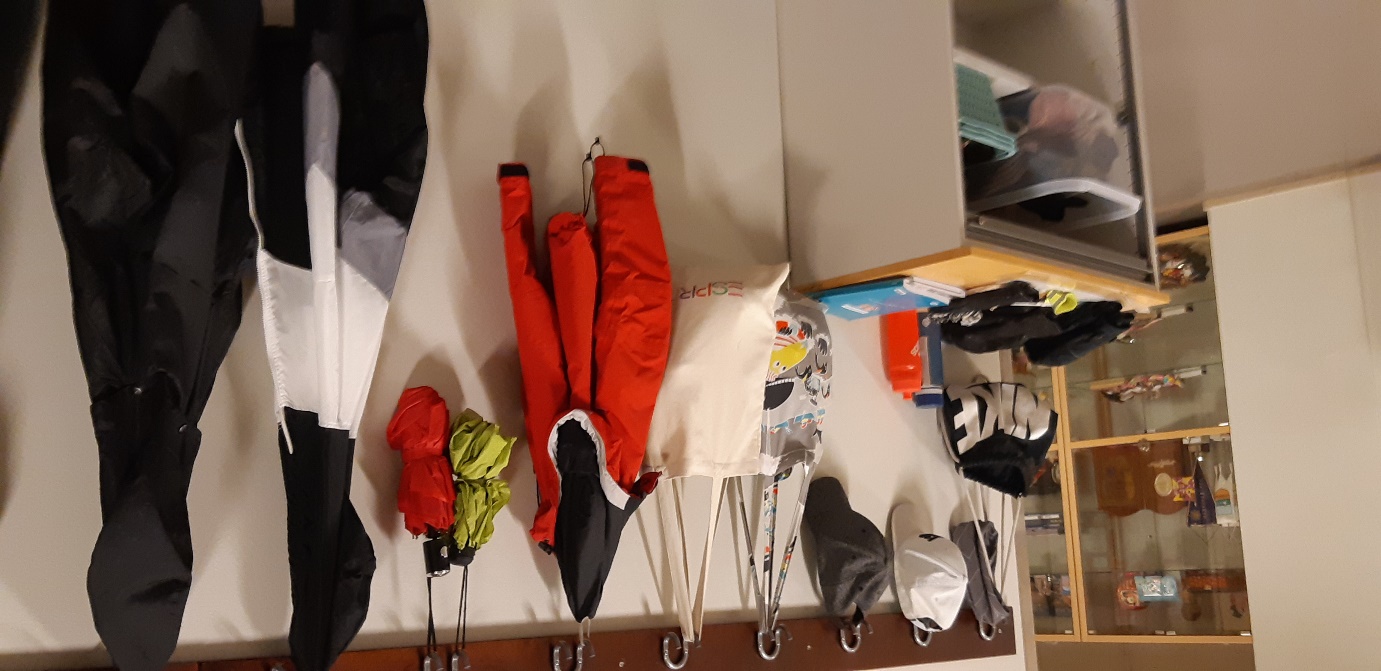 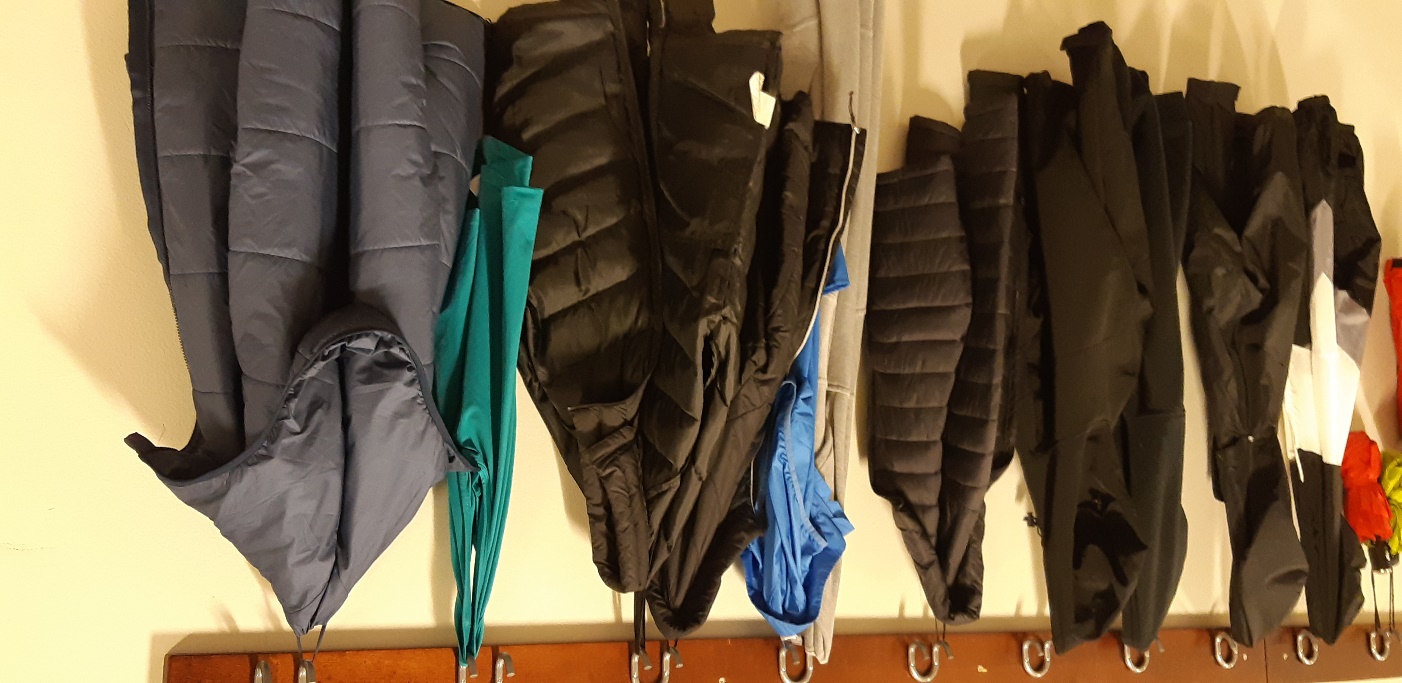 